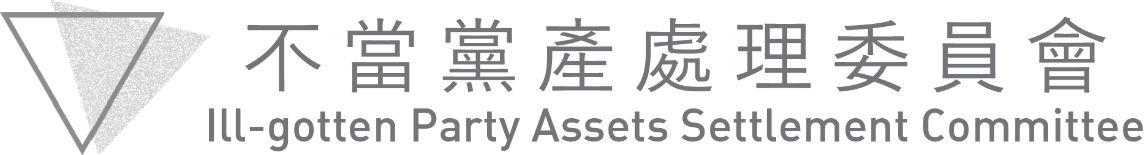 史料提供同意書本人所持有之□相片 □文書 □影像	□其他____________共____份，同意不當黨產處理委員會使用。    立同意書人姓名：＿＿＿＿＿＿＿＿＿＿    地          址：＿＿＿＿＿＿＿＿＿＿    聯  絡  電  話：＿＿＿＿＿＿＿＿＿＿            年 月 日